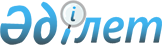 О внесении изменений и дополнений в некоторые решения Правительства Республики Казахстан и признании утратившими силу некоторых решений Правительства Республики КазахстанПостановление Правительства Республики Казахстан от 26 января 2018 года № 34.
      Правительство Республики Казахстан ПОСТАНОВЛЯЕТ:
      1. Утвердить прилагаемые изменения и дополнения, которые вносятся в некоторые решения Правительства Республики Казахстан.
      2. Признать утратившими силу некоторые решения Правительства Республики Казахстан согласно приложению к настоящему постановлению.
      3. Настоящее постановление вводится в действие со дня его подписания. Изменения и дополнения,
которые вносятся в некоторые решения Правительства Республики Казахстан
      1. В постановлении Правительства Республики Казахстан от 21 декабря 1998 года № 1305 "О составе представителей Правительства Республики Казахстан в Республиканской трехсторонней комиссии по социальному партнерству и регулированию социальных и трудовых отношений" (САПП Республики Казахстан, 1998 г., № 48, ст. 437):
      абзац второй пункта 1 изложить в следующей редакции:
      "Заместитель Премьер-Министра Республики Казахстан, председатель".
      2. В постановлении Правительства Республики Казахстан от 16 марта 1999 года № 247 "Об утверждении Инструкции о порядке создания, деятельности и ликвидации консультативно-совещательных органов при Правительстве Республики Казахстан и рабочих групп" (САПП Республики Казахстан, 1999 г., № 9, ст. 70):
      в Инструкции о порядке создания, деятельности и ликвидации консультативно-совещательных органов при Правительстве Республики Казахстан и рабочих групп, утвержденной указанным постановлением:
      часть первую пункта 2-1 изложить в следующей редакции:
      "2-1. Премьер-Министр Республики Казахстан возглавляет комиссии по особо важным вопросам, в последующем требующим принятия коллегиального решения членов Правительства Республики Казахстан. В состав комиссий, возглавляемых Премьер-Министром Республики Казахстан, включаются первые руководители государственных органов или лица, исполняющие их обязанности, или должностные лица со статусом не ниже заместителей первых руководителей государственных органов без права замены.";
      пункт 11 изложить в следующей редакции:
      "11. В случаях, когда образование комиссии либо рабочей группы предусмотрено законом или актом Правительства Республики Казахстан, либо осуществляется по инициативе Премьер-Министра, его заместителей или Канцелярии Премьер-Министра, предварительное согласование проекта распоряжения Премьер-Министра об образовании комиссии с Канцелярией Премьер-Министра, предусмотренное пунктами 7 и 8 настоящей Инструкции, не требуется.";
      в пункте 15:
      подпункт 1) части второй изложить в следующей редакции:
      "1) осуществляет организационно-техническое обеспечение работы комиссии, в том числе готовит предложения по повестке дня заседания комиссии, необходимые документы, материалы, которые должны быть направлены в формате электронного документа, подписанного ЭЦП секретаря, членам комиссии за семь рабочих дней до проведения заседания комиссии, возглавляемой Премьер-Министром Республики Казахстан либо его заместителями, с приложением проекта протокола или за три рабочих дня до проведения заседания комиссии, возглавляемой должностным лицом государственного органа, с приложением проекта протокола;";
      дополнить частью четвертой следующего содержания:
      "Рабочий орган комиссии при Правительстве Республики Казахстан, возглавляемой руководителем государственного органа раз в год, не позднее 20 числа месяца, следующего за отчетным годом, представляет в Правительство Республики Казахстан отчет о работе комиссии.";
      абзац первый пункта 17 изложить в следующей редакции:
      "17. После проведения заседания комиссии/рабочей группы секретарь комиссии/рабочей группы оформляет протокол в формате электронного документа.";
      пункты 18 и 19 изложить в следующей редакции:
      "18. Организационно-техническое обеспечение работы рабочей группы осуществляет государственный орган, инициировавший ее создание, который готовит предложения по повестке дня заседания рабочей группы, необходимые документы, материалы и направляет их членам рабочей группы в формате электронного документа, подписанного ЭЦП, за семь рабочих дней до проведения заседания рабочей группы с приложением проекта протокола.
       19. Решения Комиссии/рабочей группы принимаются открытым и/или закрытым голосованием и считаются принятыми, если за них подано большинство голосов от общего количества членов Комиссии/рабочей группы. Голосование проводится путем направления листа голосования по форме согласно приложению к настоящей Инструкции в формате электронного документа, подписанного ЭЦП. В случае равенства голосов, принятым считается решение, за которое проголосовал председатель/руководитель.
      Члены комиссии/рабочей группы имеют право на особое мнение, которое, в случае его выражения, должно быть направлено в формате электронного документа, подписанного ЭЦП, и приложено к письму-отчету Комиссии/рабочей группы, предусмотренному пунктом 24 настоящей Инструкции.
      По результатам проведения заседаний комиссии/рабочей группы и на основании листов голосования в течение 5 (пяти) рабочих дней составляется протокол в электронном формате, подписываемый председателем посредством ЭЦП.
      К протоколу прикладывается справка секретаря о результатах согласования протокола членами комиссии/рабочей группы, направляемая на имя председателя в формате электронного документа, подписанного ЭЦП. В справке указываются результаты голосования каждого члена комиссии/рабочей группы, присутствовавшего на заседании, отдельно по каждому решению Комиссии/рабочей группы, в том числе общее количество голосов, поддержанных за принятие решения, общее количество голосов, неподдержанных за принятие решения с указанием аргументированных причин, а также заключение о возможности подписания протокола.
      В случае, если по рассматриваемым вопросам имелись решения, не предусмотренные листом голосования, секретарем комиссии в течение 2 (двух) рабочих дней составляется проект протокола, который направляется членам комиссии/рабочей группы для голосования в формате электронного документа, подписанного ЭЦП.
      В течение 3 (трех) рабочих дней после получения проекта протокола членам комиссии/рабочей группы необходимо проголосовать путем направления писем в формате электронного документа, подписанного ЭЦП. В случае, если член комиссии/рабочей группы не проголосовал в установленный срок, проект протокола считается проголосованным без замечаний.
      В случае, если в составе комиссии/рабочей группы имеются отдельные члены, не имеющие ЭЦП, голосование проводится путем заполнения листа голосования, результаты которого отражаются в справке секретаря, прилагаемой к протоколу, предусмотренной пунктом 19 настоящей Инструкции.";
      в приложении к Инструкции о порядке создания, деятельности и ликвидации консультативно-совещательных органов при Правительстве Республики Казахстан и рабочих групп:
       столбец 8 листа голосования изложить в следующей редакции:
       "примечание (не заполняется, если решение поддерживается)".
      3. Утратил силу постановлением Правительства РК от 11.07.2018 № 419.

      4. Утратил силу постановлением Правительства РК от 17.07.2018 № 433.

      5. Утратил силу постановлением Правительства РК от 16.11.2018 № 756.

      6. Утратил силу постановлением Правительства РК от 15.09.2022 № 699.

 Перечень утративших силу некоторых решений Правительства Республики Казахстан
      1. Постановление Правительства Республики Казахстан от 6 января 2006 года № 19 "О создании Межведомственной комиссии по выработке предложений в области развития сельских территорий" (САПП Республики Казахстан, 2006 г., № 3, ст. 18).
      2. Постановление Правительства Республики Казахстан от 27 марта 2006 года № 209 "О внесении изменений в постановление Правительства Республики Казахстан от 6 января 2006 года № 19".
      3. Постановление Правительства Республики Казахстан от 14 сентября 2007 года № 804 "О внесении изменений в постановление Правительства Республики Казахстан от 6 января 2006 года № 19".
      4. Пункт 3 изменений, которые вносятся в некоторые решения Правительства Республики Казахстан, утвержденных постановлением Правительства Республики Казахстан от 29 октября 2009 года № 1703 "О внесении изменений в некоторые решения Правительства Республики Казахстан и распоряжения Премьер-Министра Республики Казахстан" (САПП Республики Казахстан, 2009 г., № 46, ст. 436).
      5. Постановление Правительства Республики Казахстан от 5 августа 2013 года № 781 "О создании Комиссии для выработки предложений по вопросам продовольственной безопасности".
      6. Постановление Правительства Республики Казахстан от 31 декабря 2013 года № 1457 "О Государственной пограничной комиссии при Правительстве Республики Казахстан".
      7. Пункты 70 и 74 изменений, которые вносятся в некоторые решения Правительства Республики Казахстан, утвержденных постановлением Правительства Республики Казахстан от 9 апреля 2014 года № 329 "О внесении изменений и дополнений в некоторые решения Правительства Республики Казахстан и распоряжения Премьер-Министра Республики Казахстан и признании утратившими силу некоторых решений Правительства Республики Казахстан" (САПП Республики Казахстан, 2014 г., № 26, ст. 212).
      8. Пункты 60 и 65 изменений, которые вносятся в некоторые решения Правительства Республики Казахстан, утвержденных постановлением Правительства Республики Казахстан от 4 сентября 2014 года № 970 "О внесении изменений в некоторые решения Правительства Республики Казахстан и распоряжения Премьер-Министра Республики Казахстан и признании утратившими силу некоторых решений Правительства Республики Казахстан и распоряжений Премьер-Министра Республики Казахстан" (САПП Республики Казахстан, 2014 г., № 55-56, ст. 540).
      9. Постановление Правительства Республики Казахстан от 26 февраля 2015 года № 90 "О внесении изменений и дополнений в постановление Правительства Республики Казахстан от 5 августа 2013 года № 781 "О создании Комиссии для выработки предложений по вопросам продовольственной безопасности".
					© 2012. РГП на ПХВ «Институт законодательства и правовой информации Республики Казахстан» Министерства юстиции Республики Казахстан
				
      Премьер-МинистрРеспублики Казахстан

 Б. Сагинтаев
Утверждены
постановлением Правительства
Республики Казахстан
от 26 января 2018 года № 34Приложение
к постановлению Правительства
Республики Казахстан
от 26 января 2018 года № 34